   ARARAQUARA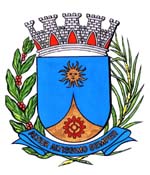 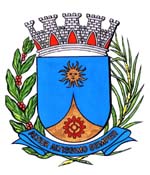     2050/15.:  TENENTE SANTANA:DEFERIDA.Araraquara, _________________                    _________________	Indico ao Senhor  Municipal, a  de   entendimentos com a Secretaria Municipal de Trânsito e Transportes, no sentido de substituir a placa indicativa “proibido estacionar, exceto caminhões” existente na Avenida Francisco Vaz Filho, esquina com a Alameda Paulista, por outra indicativa “Carga e Descarga”. Seguem fotos do local.Essa sugestão visa permitir que vários veículos utilizem essa vaga diariamente e não somente caminhões. Atualmente essa vaga é pouco utilizada, já que só caminhões param no local. Como é sabido por todos, essa região tem carência de vagas de estacionamento e essa alteração irá permitir um melhor uso da referida vaga.Araraquara, 03 de setembro de 2015TENENTE SANTANASH/ Placa de identificação “Carga e Descarga”